In 1 Minute auf den Punkt 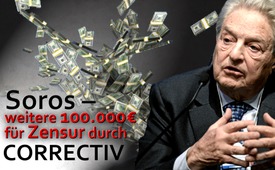 Soros – weitere 100.000 Euro für Zensur durch Correctiv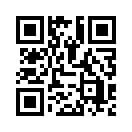 George Soros ist dafür bekannt, politische Zwecke nach seinem Sinne zu fördern. Nun unterstützte er erneut das Recherchebüro Correctiv, das auf Facebook Jagd macht auf angebliche Fake-News. Welches Ziel verfolgt der umstrittene Milliardär mit seiner Spende?Der umstrittene Milliardär und Gründer der Open Society Foundations* Georges Soros ist dafür bekannt, politische Zwecke nach seinem Sinne zu fördern. Er spendete weitere 100.000 Euro für die Arbeit des Recherchebüros Correctiv. Dieses wurde im Januar 2017 von Facebook mit der Jagd auf Falschmeldungen im sozialen Netzwerk beauftragt, um „zweifelhafte Facebook-Beiträge“ also angebliche fake-news mit Warnhinweisen zu versehen. Hier geht es aber offensichtlich nicht um neutrale Spurensuche, sondern um Selektion und Sanktion: Wer politisch auf der Linie des Milliardärs liegt, wird mit hohem Kapitaleinsatz belohnt; die Berichterstattung alternativer Medien wird verunglimpft.von sbiQuellen:https://www.pro-medienmagazin.de/medien/journalismus/2017/04/04/usmilliardaer-george-soros-finanziert-jagd-auf-fake-news-durch-correctiv/
http://www.metropolico.org/2017/04/05/george-soros-finanziert-correctiv-projekt/
https://www.contra-magazin.com/2017/04/soros-gibt-correctiv-100-000-euro-fuer-fake-news-check/Das könnte Sie auch interessieren:#GeorgeSoros - www.kla.tv/GeorgeSoros

#1MinuteAufDenPunkt - In 1 Minute auf den Punkt - www.kla.tv/1MinuteAufDenPunktKla.TV – Die anderen Nachrichten ... frei – unabhängig – unzensiert ...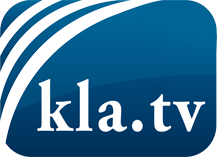 was die Medien nicht verschweigen sollten ...wenig Gehörtes vom Volk, für das Volk ...tägliche News ab 19:45 Uhr auf www.kla.tvDranbleiben lohnt sich!Kostenloses Abonnement mit wöchentlichen News per E-Mail erhalten Sie unter: www.kla.tv/aboSicherheitshinweis:Gegenstimmen werden leider immer weiter zensiert und unterdrückt. Solange wir nicht gemäß den Interessen und Ideologien der Systempresse berichten, müssen wir jederzeit damit rechnen, dass Vorwände gesucht werden, um Kla.TV zu sperren oder zu schaden.Vernetzen Sie sich darum heute noch internetunabhängig!
Klicken Sie hier: www.kla.tv/vernetzungLizenz:    Creative Commons-Lizenz mit Namensnennung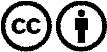 Verbreitung und Wiederaufbereitung ist mit Namensnennung erwünscht! Das Material darf jedoch nicht aus dem Kontext gerissen präsentiert werden. Mit öffentlichen Geldern (GEZ, Serafe, GIS, ...) finanzierte Institutionen ist die Verwendung ohne Rückfrage untersagt. Verstöße können strafrechtlich verfolgt werden.